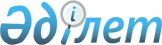 Об утверждении государственного образовательного заказа на дошкольное воспитание и обучение, размера подушевого финансирования и родительской платы в Астраханском районе на 2015 годПостановление акимата Астраханского района Акмолинской области от 20 января 2015 года № 7. Зарегистрировано Департаментом юстиции Акмолинской области 17 февраля 2015 года № 4645

      В соответствии со статьей 31 Закона республики Казахстан от 23 января 2001 года «О местном государственном управлении и самоуправлении в Республике Казахстан», подпунктом 8-1) пункта 4 статьи 6 Закона Республики Казахстан от 27 июля 2007 года «Об образовании», акимат Астраханского района ПОСТАНАВЛЯЕТ:

      1. 

Утвердить прилагаемый государственный образовательный заказ на дошкольное воспитание и обучение, размер подушевого финансирования и родительской платы на 2015 год.

      2. 

Контроль за исполнением настоящего постановления возложить на заместителя акима района Кожахмет М.К.

      3. 

Настоящее постановление вступает в силу со дня государственной регистрации в Департаменте юстиции Акмолинской области и вводится в действие со дня официального опубликования.



      4. Действия настоящего постановления распространяется на правоотношения, возникшие с 1 января 2015 года.

      Сноска. Постановление дополнено пунктом 4 в соответствии с постановлением акимата Астраханского района Акмолинской области от 08.06.2015 № 133 (вводится в действие со дня официального опубликования).

  

Государственный образовательный заказ на дошкольное воспитание и обучение, размер подушевого финансирования и родительской платы на 2015 год

 
					© 2012. РГП на ПХВ «Институт законодательства и правовой информации Республики Казахстан» Министерства юстиции Республики Казахстан
				

      Аким Астраханского районаТ.Ерсеитов

Утверждено постановлением

акимата Астраханского района

от 20 января 2015 года № 7

Наименова ние района 

 Количество воспитанников организаций дошкольного воспитания и обучения

 Количество воспитанников организаций дошкольного воспитания и обучения

 Количество воспитанников организаций дошкольного воспитания и обучения

 Количество воспитанников организаций дошкольного воспитания и обучения

 Размер подушевого Финансиро вания Дошколь ных организа циях в месяц (в тенге)

 Размер подушевого Финансиро вания Дошколь ных организа циях в месяц (в тенге)

 Средняя стоимость расходов на одного воспитанника в месяц (в тенге)

 Средняя стоимость расходов на одного воспитанника в месяц (в тенге)

 Средняя стоимость расходов на одного воспитанника в месяц (в тенге)

 Средняя стоимость расходов на одного воспитанника в месяц (в тенге)

 Размер родительской платы в дошкольных организациях образования в месяц (тенге)

 Размер родительской платы в дошкольных организациях образования в месяц (тенге)

 Размер родительской платы в дошкольных организациях образования в месяц (тенге)

 Размер родительской платы в дошкольных организациях образования в месяц (тенге)

 Детский сад

 Детский сад

 Мини-центр с пол ным днем пребывания при школе

 Мини-центр с непол ным днем пребывания при школе

 Детский сад

 Детский сад

 Детский сад

 Детский сад

 Мини-центр с полным днем пребывания при школе

 Мини-центр с неполным днем пребывания при школе

 Детский сад

 Детский сад

 Мини-центр с полным днем пребывания при школе

 Мини-центр с непол ным днем пребывания при школе

 Государственный

 Частный

 Мини-центр с пол ным днем пребывания при школе

 Мини-центр с непол ным днем пребывания при школе

 Госу дарствен ный

 Част ный

 Госу дарствен ный

 Частный

 Мини-центр с полным днем пребывания при школе

 Мини-центр с неполным днем пребывания при школе

 Государственный

 Ча с т ный

 Мини-центр с полным днем пребывания при школе

 Мини-центр с непол ным днем пребывания при школе

 

Астраханский район

 160

 0

 0

 242

 21476

 0

 21476

 0

 0

 6762

 6600

 0

 0

 0

 